Systematik der Qualitätsentwicklung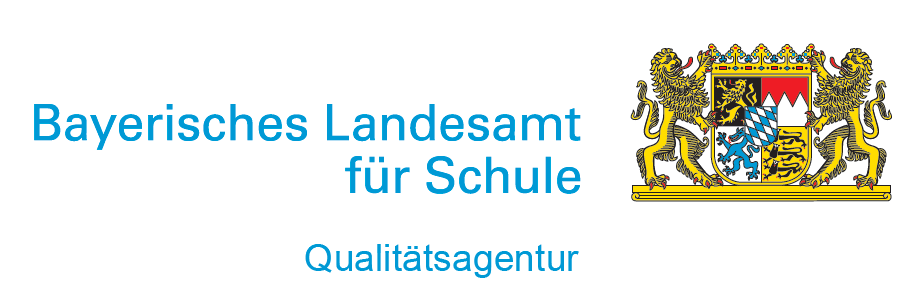 Fragebogen ProjektgruppeMit diesem Fragebogen haben Sie die Möglichkeit, einzuschätzen, wie systematisch die Qualitätsentwicklung in Ihrer Projektgruppe an Ihrer Schule betrieben wird. Bitte denken Sie beim Beantworten der folgenden Fragen an das letzte Projekt, das Sie im Rahmen eines Qualitätsentwicklungsprozesses durchgeführt haben.Bitte denken Sie beim Beantworten der folgenden Fragen an das letzte Projekt, das Sie im Rahmen eines Qualitätsentwicklungsprozesses durchgeführt haben.Bitte denken Sie beim Beantworten der folgenden Fragen an das letzte Projekt, das Sie im Rahmen eines Qualitätsentwicklungsprozesses durchgeführt haben.Bitte denken Sie beim Beantworten der folgenden Fragen an das letzte Projekt, das Sie im Rahmen eines Qualitätsentwicklungsprozesses durchgeführt haben.Bitte denken Sie beim Beantworten der folgenden Fragen an das letzte Projekt, das Sie im Rahmen eines Qualitätsentwicklungsprozesses durchgeführt haben.Bitte denken Sie beim Beantworten der folgenden Fragen an das letzte Projekt, das Sie im Rahmen eines Qualitätsentwicklungsprozesses durchgeführt haben.Bitte denken Sie beim Beantworten der folgenden Fragen an das letzte Projekt, das Sie im Rahmen eines Qualitätsentwicklungsprozesses durchgeführt haben.Bitte denken Sie beim Beantworten der folgenden Fragen an das letzte Projekt, das Sie im Rahmen eines Qualitätsentwicklungsprozesses durchgeführt haben.1a. Von wem wurde das Projekt initiiert?Wurde es als Auftrag von dritter Seite initiiert?..................................................................................War eine Steuergruppe/Koordinationsgruppe daran beteiligt?..........................................................War es das erste Mal, dass diese Gruppe ein Projekt initiiert hat?...................................................Welche Rolle spielte dabei die Schulleitung? ………………………………………………………….Welche Position nahmen Sie zur Initiierung des Projektes ein?........................................................ Was hat man sich von dem Projekt erhofft? ……………………………………………………………..…………………………………………………………………………………………………………………1a. Von wem wurde das Projekt initiiert?Wurde es als Auftrag von dritter Seite initiiert?..................................................................................War eine Steuergruppe/Koordinationsgruppe daran beteiligt?..........................................................War es das erste Mal, dass diese Gruppe ein Projekt initiiert hat?...................................................Welche Rolle spielte dabei die Schulleitung? ………………………………………………………….Welche Position nahmen Sie zur Initiierung des Projektes ein?........................................................ Was hat man sich von dem Projekt erhofft? ……………………………………………………………..…………………………………………………………………………………………………………………1a. Von wem wurde das Projekt initiiert?Wurde es als Auftrag von dritter Seite initiiert?..................................................................................War eine Steuergruppe/Koordinationsgruppe daran beteiligt?..........................................................War es das erste Mal, dass diese Gruppe ein Projekt initiiert hat?...................................................Welche Rolle spielte dabei die Schulleitung? ………………………………………………………….Welche Position nahmen Sie zur Initiierung des Projektes ein?........................................................ Was hat man sich von dem Projekt erhofft? ……………………………………………………………..…………………………………………………………………………………………………………………1a. Von wem wurde das Projekt initiiert?Wurde es als Auftrag von dritter Seite initiiert?..................................................................................War eine Steuergruppe/Koordinationsgruppe daran beteiligt?..........................................................War es das erste Mal, dass diese Gruppe ein Projekt initiiert hat?...................................................Welche Rolle spielte dabei die Schulleitung? ………………………………………………………….Welche Position nahmen Sie zur Initiierung des Projektes ein?........................................................ Was hat man sich von dem Projekt erhofft? ……………………………………………………………..…………………………………………………………………………………………………………………1a. Von wem wurde das Projekt initiiert?Wurde es als Auftrag von dritter Seite initiiert?..................................................................................War eine Steuergruppe/Koordinationsgruppe daran beteiligt?..........................................................War es das erste Mal, dass diese Gruppe ein Projekt initiiert hat?...................................................Welche Rolle spielte dabei die Schulleitung? ………………………………………………………….Welche Position nahmen Sie zur Initiierung des Projektes ein?........................................................ Was hat man sich von dem Projekt erhofft? ……………………………………………………………..…………………………………………………………………………………………………………………1a. Von wem wurde das Projekt initiiert?Wurde es als Auftrag von dritter Seite initiiert?..................................................................................War eine Steuergruppe/Koordinationsgruppe daran beteiligt?..........................................................War es das erste Mal, dass diese Gruppe ein Projekt initiiert hat?...................................................Welche Rolle spielte dabei die Schulleitung? ………………………………………………………….Welche Position nahmen Sie zur Initiierung des Projektes ein?........................................................ Was hat man sich von dem Projekt erhofft? ……………………………………………………………..…………………………………………………………………………………………………………………1a. Von wem wurde das Projekt initiiert?Wurde es als Auftrag von dritter Seite initiiert?..................................................................................War eine Steuergruppe/Koordinationsgruppe daran beteiligt?..........................................................War es das erste Mal, dass diese Gruppe ein Projekt initiiert hat?...................................................Welche Rolle spielte dabei die Schulleitung? ………………………………………………………….Welche Position nahmen Sie zur Initiierung des Projektes ein?........................................................ Was hat man sich von dem Projekt erhofft? ……………………………………………………………..…………………………………………………………………………………………………………………1a. Von wem wurde das Projekt initiiert?Wurde es als Auftrag von dritter Seite initiiert?..................................................................................War eine Steuergruppe/Koordinationsgruppe daran beteiligt?..........................................................War es das erste Mal, dass diese Gruppe ein Projekt initiiert hat?...................................................Welche Rolle spielte dabei die Schulleitung? ………………………………………………………….Welche Position nahmen Sie zur Initiierung des Projektes ein?........................................................ Was hat man sich von dem Projekt erhofft? ……………………………………………………………..…………………………………………………………………………………………………………………1b. Warum wurde das Projekt initiiert?Was war der Auslöser? ……………………………………………………………………………………..…………………………………………………………………………………………………………………Wieso wurde gerade dieses Projekt gewählt? …………………………………………………………… ………………………………………………………………………………………………………………… Was hat man sich von dem Projekt erhofft? ……………………………………………………………..1b. Warum wurde das Projekt initiiert?Was war der Auslöser? ……………………………………………………………………………………..…………………………………………………………………………………………………………………Wieso wurde gerade dieses Projekt gewählt? …………………………………………………………… ………………………………………………………………………………………………………………… Was hat man sich von dem Projekt erhofft? ……………………………………………………………..1b. Warum wurde das Projekt initiiert?Was war der Auslöser? ……………………………………………………………………………………..…………………………………………………………………………………………………………………Wieso wurde gerade dieses Projekt gewählt? …………………………………………………………… ………………………………………………………………………………………………………………… Was hat man sich von dem Projekt erhofft? ……………………………………………………………..1b. Warum wurde das Projekt initiiert?Was war der Auslöser? ……………………………………………………………………………………..…………………………………………………………………………………………………………………Wieso wurde gerade dieses Projekt gewählt? …………………………………………………………… ………………………………………………………………………………………………………………… Was hat man sich von dem Projekt erhofft? ……………………………………………………………..1b. Warum wurde das Projekt initiiert?Was war der Auslöser? ……………………………………………………………………………………..…………………………………………………………………………………………………………………Wieso wurde gerade dieses Projekt gewählt? …………………………………………………………… ………………………………………………………………………………………………………………… Was hat man sich von dem Projekt erhofft? ……………………………………………………………..1b. Warum wurde das Projekt initiiert?Was war der Auslöser? ……………………………………………………………………………………..…………………………………………………………………………………………………………………Wieso wurde gerade dieses Projekt gewählt? …………………………………………………………… ………………………………………………………………………………………………………………… Was hat man sich von dem Projekt erhofft? ……………………………………………………………..1b. Warum wurde das Projekt initiiert?Was war der Auslöser? ……………………………………………………………………………………..…………………………………………………………………………………………………………………Wieso wurde gerade dieses Projekt gewählt? …………………………………………………………… ………………………………………………………………………………………………………………… Was hat man sich von dem Projekt erhofft? ……………………………………………………………..1b. Warum wurde das Projekt initiiert?Was war der Auslöser? ……………………………………………………………………………………..…………………………………………………………………………………………………………………Wieso wurde gerade dieses Projekt gewählt? …………………………………………………………… ………………………………………………………………………………………………………………… Was hat man sich von dem Projekt erhofft? ……………………………………………………………..Systematik der QualitätsentwicklungTrifft nicht zuTrifft eher nicht zuStimmt teils/teilsTrifft eher zuTrifft eher zuTrifft genau zuTrifft genau zu1c. Die Themen, die im Rahmen der Qualitäts-entwicklung in Projektgruppen bearbeitet werden, greifen wirklich drängende Probleme auf.Fehler! Textmarke nicht definiert.Fehler! Textmarke nicht definiert.Fehler! Textmarke nicht definiert.Fehler! Textmarke nicht definiert.Fehler! Textmarke nicht definiert.Fehler! Textmarke nicht definiert.Fehler! Textmarke nicht definiert.Fehler! Textmarke nicht definiert.Fehler! Textmarke nicht definiert.Fehler! Textmarke nicht definiert.Fehler! Textmarke nicht definiert.Fehler! Textmarke nicht definiert.Fehler! Textmarke nicht definiert.Fehler! Textmarke nicht definiert.Fehler! Textmarke nicht definiert.Fehler! Textmarke nicht definiert.Fehler! Textmarke nicht definiert.Fehler! Textmarke nicht definiert.Fehler! Textmarke nicht definiert.Fehler! Textmarke nicht definiert.Fehler! Textmarke nicht definiert.2. In unserer Projektgruppe wurde klar festgelegt, wer für die Umsetzung der einzelnen Maßnahmen verantwortlich ist.Fehler! Textmarke nicht definiert.Fehler! Textmarke nicht definiert.Fehler! Textmarke nicht definiert.Fehler! Textmarke nicht definiert.Fehler! Textmarke nicht definiert.Fehler! Textmarke nicht definiert.Fehler! Textmarke nicht definiert.Fehler! Textmarke nicht definiert.Fehler! Textmarke nicht definiert.Fehler! Textmarke nicht definiert.Fehler! Textmarke nicht definiert.Fehler! Textmarke nicht definiert.Fehler! Textmarke nicht definiert.Fehler! Textmarke nicht definiert.Fehler! Textmarke nicht definiert.Fehler! Textmarke nicht definiert.Fehler! Textmarke nicht definiert.Fehler! Textmarke nicht definiert.Fehler! Textmarke nicht definiert.Fehler! Textmarke nicht definiert.Fehler! Textmarke nicht definiert.3a. Was haben Sie in der Projektgruppe genau unternommen, um die einzelnen Aktivitäten aufeinander abzustimmen?3a. Was haben Sie in der Projektgruppe genau unternommen, um die einzelnen Aktivitäten aufeinander abzustimmen?3a. Was haben Sie in der Projektgruppe genau unternommen, um die einzelnen Aktivitäten aufeinander abzustimmen?3a. Was haben Sie in der Projektgruppe genau unternommen, um die einzelnen Aktivitäten aufeinander abzustimmen?3a. Was haben Sie in der Projektgruppe genau unternommen, um die einzelnen Aktivitäten aufeinander abzustimmen?3a. Was haben Sie in der Projektgruppe genau unternommen, um die einzelnen Aktivitäten aufeinander abzustimmen?3a. Was haben Sie in der Projektgruppe genau unternommen, um die einzelnen Aktivitäten aufeinander abzustimmen?3a. Was haben Sie in der Projektgruppe genau unternommen, um die einzelnen Aktivitäten aufeinander abzustimmen?1.   hat sich bewährt  hat sich bewährt hat sich nicht bewährt hat sich nicht bewährt hat sich nicht bewährt hat sich nicht bewährt hat sich nicht bewährt2.  hat sich bewährt  hat sich bewährt hat sich nicht bewährt hat sich nicht bewährt hat sich nicht bewährt hat sich nicht bewährt hat sich nicht bewährt3.  hat sich bewährt  hat sich bewährt hat sich nicht bewährt hat sich nicht bewährt hat sich nicht bewährt hat sich nicht bewährt hat sich nicht bewährt  hat sich bewährt  hat sich bewährt hat sich nicht bewährt hat sich nicht bewährt hat sich nicht bewährt hat sich nicht bewährt hat sich nicht bewährt3b. Bei uns sind die einzelnen Aktivitäten aufeinander abgestimmt.Fehler! Textmarke nicht definiert.Fehler! Textmarke nicht definiert.Fehler! Textmarke nicht definiert.Fehler! Textmarke nicht definiert.Fehler! Textmarke nicht definiert.Fehler! Textmarke nicht definiert.Fehler! Textmarke nicht definiert.Fehler! Textmarke nicht definiert.Fehler! Textmarke nicht definiert.Fehler! Textmarke nicht definiert.Fehler! Textmarke nicht definiert.Fehler! Textmarke nicht definiert.Fehler! Textmarke nicht definiert.Fehler! Textmarke nicht definiert.Fehler! Textmarke nicht definiert.Fehler! Textmarke nicht definiert.Fehler! Textmarke nicht definiert.Fehler! Textmarke nicht definiert.Fehler! Textmarke nicht definiert.Fehler! Textmarke nicht definiert.Fehler! Textmarke nicht definiert.4a. Vor der Durchführung einer Maßnahme der Schulentwicklung entscheiden wir, woran wir festmachen können, ob die Maßnahme erfolgreich war oder nicht.Fehler! Textmarke nicht definiert.Fehler! Textmarke nicht definiert.Fehler! Textmarke nicht definiert.Fehler! Textmarke nicht definiert.Fehler! Textmarke nicht definiert.Fehler! Textmarke nicht definiert.Fehler! Textmarke nicht definiert.Fehler! Textmarke nicht definiert.Fehler! Textmarke nicht definiert.Fehler! Textmarke nicht definiert.Fehler! Textmarke nicht definiert.Fehler! Textmarke nicht definiert.Fehler! Textmarke nicht definiert.Fehler! Textmarke nicht definiert.Fehler! Textmarke nicht definiert.Fehler! Textmarke nicht definiert.Fehler! Textmarke nicht definiert.Fehler! Textmarke nicht definiert.Fehler! Textmarke nicht definiert.Fehler! Textmarke nicht definiert.Fehler! Textmarke nicht definiert.Nennen Sie dafür ein Beispiel:Nennen Sie dafür ein Beispiel:Nennen Sie dafür ein Beispiel:Nennen Sie dafür ein Beispiel:Nennen Sie dafür ein Beispiel:Nennen Sie dafür ein Beispiel:Nennen Sie dafür ein Beispiel:Nennen Sie dafür ein Beispiel:jajanein4b. Was genau zeigt dieses Beispiel?  zeigt, dass Maßnahme durchgeführt wurde  zeigt, dass Maßnahme durchgeführt wurde  zeigt, dass Maßnahme durchgeführt wurde  zeigt, dass Maßnahme durchgeführt wurde4b. Was genau zeigt dieses Beispiel?  zeigt, dass Maßnahme erfolgreich war  zeigt, dass Maßnahme erfolgreich war  zeigt, dass Maßnahme erfolgreich war  zeigt, dass Maßnahme erfolgreich war